РОСЖЕЛДОР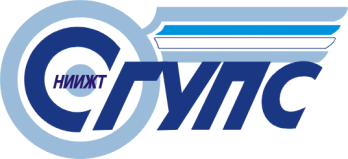 ФЕДЕРАЛЬНОЕ ГОСУДАРСТВЕННОЕ БЮДЖЕТНОЕОБРАЗОВАТЕЛЬНОЕ УЧРЕЖДЕНИЕ ВЫСШЕГО    ОБРАЗОВАНИЯ «СИБИРСКИЙ ГОСУДАРСТВЕННЫЙ УНИВЕРСИТЕТ ПУТЕЙ СООБЩЕНИЯ» (СГУПС)ИНФОРМАЦИОННОЕ ПИСЬМОПриглашаем к участиюв ХХХ Международной научно-методической конференции «Актуальные проблемы модернизации высшей школы».  Тема конференции 2019 г.: «Модернизация отечественного высшего образования в контексте национальных традиций»К участию приглашаются преподаватели, ученые, специалисты и аспиранты вузов.Конференция состоится 30 января 2019 г. по адресу: г. Новосибирск, ул. Дуси Ковальчук, 191, ауд.226. Начало регистрации в 9.30, пленарного заседания - в 10.00.Для участия в конференции необходимо подать предварительную заявку с указанием сведений об авторе и темы выступления по адресу: filos-conf@yandex.ru. Последний срок для подачи заявки – 13 января. Текст доклада может быть представлен позже. Тексты докладов для публикации представляются в электронном (е-mail: filos-conf@yandex.ru) и печатном виде (1 экз. на кафедру «Философия и культурология» СГУПС или по адресу: 630049, Новосибирск, ул. Д. Ковальчук, 191. СГУПС, кафедра «Философия и культурология»). Сборник будет опубликован после конференции, по ее итогам. Последний срок приёма текстов докладов - 13 февраля. Условием публикации для новосибирских авторов является очное участие в конференции. Тел. для справок: (383)328-04-54 - каф. «Философия и культурология». Основные требования к оформлению:- название файла со статьёй: фамилия автора, название статьи.-	размер бумаги А 4 (210x297 мм); текстовый редактор: MicrosoftOfficeWord; поля справа, слева, сверху и снизу по 2,5 см; не допускаются переносы в заголовках;В тексте статьи:-УДК по левому краю, TimesNewRoman 14 pt, - Ф.И.О.: шрифт TimesNewRoman 12pt курсив; наименование организации с указанием города после фамилий авторов в скобках: шрифт TimesNewRoman 12pt, выравнивание по правому краю; -название статьи: шрифт Аrial 14pt жирный, выравнивание по центру; до и после строки с названием – пропуск одной строки;- аннотация: 5 строк, шрифтTimesNewRoman 12 pt, выравнивание по ширине, после аннотации пропуск строки;- ключевые слова: 5 -7 слов, шрифтTimesNewRoman 12 pt, курсив выравнивание по ширине, после ключевых слов пропуск строки;основной текст: шрифт TimesNewRoman 14pt, межстрочный интервал одинарный, красная строка 0,75 мм, выравнивание по ширине, расстановка переносов автоматическая; список литературы помещается в конце статьи и должен содержать следующие сведения: автор, заглавие, город, где издан источник, издательство, год издания, количество страниц. Если в список включена статья из журнала или сборника, указываются также страницы, на которых она находится. В основном тексте даются ссылки в квадратных скобках, например: в статье [1], как утверждает автор книги [2]; после цитаты обязательно должна идти ссылка вида [3, с. 157];таблицы: шрифт текста 12pt, название по центру, шрифт 12pt жирный. Рисунки должны быть выполнены в программе MSWord или MSExcel, сгруппированы и не выходить за параметры страницы, название по центру, под рисунком 12pt (Рuc.1.Название).Материалы публикуются в авторской редакции и при условии соответствия основным требованиям. Все работы проходят проверку в системе «Антиплагиат», оригинальность текста должна составлять не менее 85 %. Каждый автор публикует не более 1 статьи + 1 статьи в соавторстве.Максимальный размер - 3 полных страницы. Просьба строго выдерживать объем статьи. Материалы принимаются на русском и английском языках.Приложение 1. Образец оформления заявкиЗаявка на участие в конференции «Модернизация отечественного высшего образования в контексте национальных традиций»Приложение 2. Образец оформления статьи УДК 378.14Ю.Д. Мишин, М.В. Самардак (СГУПС, Новосибирск)Модернизация высшего образования и перспективы интеллигентностиПредпринята попытка обсудить исторические перспективы интеллигентности в контексте модернизации отечественной высшей школы. Исходя из того, что кризис переживает не высшее образование, а либеральная идеология, не сумевшая придать модернизации высшей школе форму, соответствующую исторической конкретности ситуации, определить национальные приоритеты, авторы предлагают свое понимание проблем, стоящих перед властью и профессиональным образовательным сообществом.Ключевые слова: высшая школа, историческая конкретность, модернизация, интеллигентность, духовность, национальный менталитет, личность.Модернизация отечественного высшего образования имеет прямое отношение к судьбе интеллигенции и самому феномену духовной жизни общества, «субъектом которого традиционно являлась интеллигенция» [2, c. 4]. Список литературыМишин Ю.Д., Постников П.М.  История российской концепции инженерного образования: Методологический, социокультурный и практически-педагогический контекст. Новосибирск: Изд-во СГУПСа, 2015. 260 с.Мишин Ю.Д., Постников П.М. Отечественная политика модернизации высшего образования в контексте истории европейского пути // Образование как единство обучения и воспитания: Сб. трудов Международной научно-методической конференции. Новосибирск: Изд-во СГУПСа, 2016. С.  3 – 11.Фамилия, имя, отчество (полностью)Наименование организации – места работы, учебы (для аспирантов)Структурное подразделение, должностьУченая степень, ученое званиеТема докладаКонтактный телефонE-mailПочтовый адресПрошу принять мой доклад к участию в ХХХ Международной научно-методической конференции «Актуальные проблемы модернизации высшей школы: Модернизация отечественного высшего образования в контексте национальных традиций»Прошу принять мой доклад к участию в ХХХ Международной научно-методической конференции «Актуальные проблемы модернизации высшей школы: Модернизация отечественного высшего образования в контексте национальных традиций»Дата подачи заявки